xxxOd:	xxxOdesláno:	čtvrtek 7. července 2022 15:23Komu:	xxxKopie:	xxxPředmět:	FW: Objednávka č. 3610003954Přílohy:	1897_001.pdfDobrý den,děkujeme vám za zaslání vaší objednávky. V příloze zasílám její potvrzení.S pozdravem xxxBATPRO napájecí systémy s.r.o. Středisko Hostomice267 24 Hostomice 555xxxwww.batpro.czFrom: xxxSent: Monday, July 4, 2022 10:25 AMTo: xxxCc: xxxSubject: Objednávka č. 3610003954 Dobrý den,přílohou Vám zasíláme výše uvedenou objednávku.Vzhledem k povinnosti uveřejňovat veškeré smlouvy v hodnotě nad 50 tis. Kč bez DPH v Registru smluv vyplývající ze zákona č. 340/2015 Sb., Vás žádámeo potvrzení objednávky, a to nejlépe zasláním skenu objednávky podepsané za Vaši stranu osobou k tomu oprávněnou tak, aby bylo prokazatelnéuzavření smluvního vztahu. Uveřejnění v souladu se zákonem zajistí objednatel - Národní agentura pro komunikační a informační technologie, s.p.S pozdravem a přáním příjemného dnexxx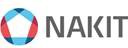 Národní agentura pro komunikační a informační technologie, s. p.Kodaňská 1441/46, 101 00 Praha 10 – Vršovice, Česká republikawww.nakit.cz